2019年省优秀博士硕士学位论文评选南信大各学院材料报送说明电子文档命名规则备注：1.文件名中的下划线为半角字符；2.若同单位有相同姓名的申请人，请在“作者姓名”后加“数字”予以区分。（二）提交项目组的电子版材料——文件包、文件夹、文档命名等格式要求以大气科学学院为例：1.总文件包大气科学学院（2019省优论文）评选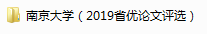 2.点击总文件夹后：大气科学学院—2019博士硕士推优论文（  篇）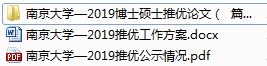 大气科学学院—2019学院初评—博士论文推荐汇总表（  篇）.doc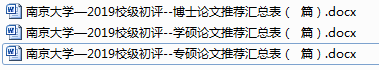 大气科学学院—2019学院初评—学硕论文推荐汇总表（  篇）.doc备注：在文件夹括号内标注清楚具体数量——（博士？+学硕？+专硕？=？篇）；下同。3.点击“大气科学学院—2019博士硕士推优论文（  篇）”文件夹后：大气科学学院—6.理学2类（  篇）……备注：子文件夹数根据推荐论文所对应的“教指委类别”数确定。4.如点击“大气科学学院—6.理学2类（  篇）”文件夹后：大气科学学院—6.理学2类博士论文（  篇）大气科学学院—6.理学2类学硕论文（  篇）5.如点击“大气科学学院—6.理学2类博士论文（  篇）” 后：大气科学学院—6.理学2类—博士论文推荐表大气科学学院—6.理学2类学硕论文原文（  篇）6.点击“论文原文”、“推荐表”文件夹后，呈现按照“电子文档命名规则”命名的论文和推荐表的电子文档。其它教指委文件夹命名要求同上。（三）论文电子版报送要求1.报送的学位论文电子版必须与国家图书馆的存档原文和上传“江苏省优秀博士硕士学位论文评选系统”的版本一致。2.论文评选采取“盲审”办法，封面、扉页、主体部分及“独创性声明”、“作者在读期间发表的论文或研究成果”、“致谢”等文字里不得出现学校、导师、作者以及其他有可能辨认出论文来源的字样，有关隐去文字统一用 * 字符号代替。3.参评论文除外国语言文学（学科代码0502）外均应用中文撰写。外国语言文学的论文若用中文以外的文字撰写，还需报送该学位论文不少于5000字的中文摘要（PDF版）。4.研究生在攻读学位期间所发表的学术论文和其他研究成果，可在学位论文“参考文献”后，以“附录”形式列出，学术论文请标明期刊级别、名称、刊号、期数，以及学术论文题目、第几作者等信息，作者姓名统一用***代替。其他研究成果须注明关键信息。5.论文电子版封面须按“江苏省推优博士学位论文”、“江苏省推优硕士学位论文（学术型）”、“江苏省推优硕士学位论文（专业型）”的统一格式制作，具体样式见附件。其中，封面栏目的填写说明如下：（1）“学科代码和名称”、“类别（领域）代码和名称”均按国家2011版目录规范填写；未设“二级学科”的，请填写“一级学科”代码和名称；如属交叉学科的，可填写与现有目录内相近的二级学科代码及名称，并在该相近二级学科名称后用“+”号标注。“专业领域”请填写论文所属的专业领域，没有所属专业领域的，可不填写。（2）“论文研究类型”选填①基础研究类、②应用基础研究类、③应用与实务研究类三类之一项。（3）“论文关键词”用关键词清晰反映参评学位论文所涉学科或领域的研究方向或重点内容。（4）“论文题目”请据实填写，不得简略。6. 为做好“江苏省优秀博士硕士学位论文评审系统”规范上传推荐论文的工作，请提前将电子版按PDF格式准备。论文电子版内容需和纸质版一致。电子版正文内不得出现影响“双盲”评审的信息。附件：1. 江苏省推优学位论文封面（样式）      2. 江苏省研究生教指委一级学科和专业学位点涵盖情况表      3. 工程硕士专业学位授权点对应调整关系表      4. 江苏省研究生培养单位学院初评结果汇总表附件1江苏省推优博士学位论文封面（2017/2018 学年）一级学科代码：                         一级学科名称：                          二级学科代码：                          二级学科名称：                          论文研究类型：                          论文关键词：                            论文题目：                              江苏省教育评估院 制江苏省推优硕士学位论文封面（学术型）（2017/2018 学年）一级学科代码：                           一级学科名称：                           二级学科代码：                           二级学科名称：                           论文研究类型：                           论文关键词：                             论文题目：                                江苏省教育评估院 制江苏省推优硕士学位论文封面（专业型）（2017/2018 学年）专业学位类别代码：                      专业学位类别名称：                      专业领域代码：                          专业领域名称：                          论文研究类型：                          论文关键词：                            论文题目：                               江苏省教育评估院 制附件2江苏省14个研究生教指委一级学科和专业学位点涵盖情况表附件3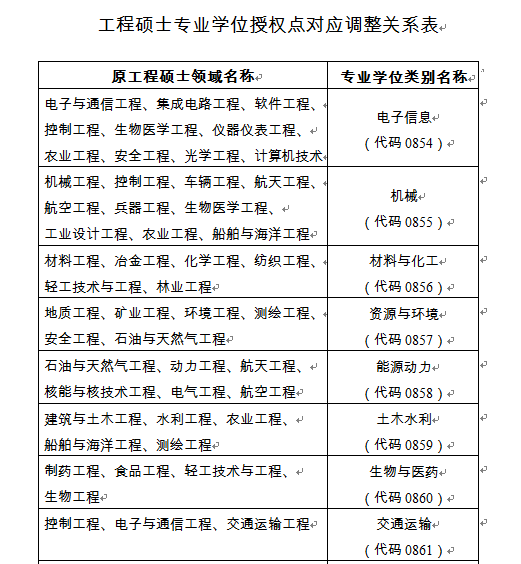 附件4一、博士学位论文学院初评推荐结果汇总表学院：                                   注：1.论文序号按照自然序号编排；在每个教指委类别内相应的论文序号（如3-5），请各学院按推荐结果从高到低依次排序。    2.本表所有信息要准确无误，与电子材料文件夹归类一致。    二、学术学位硕士学位论文学院初评推荐结果汇总表学院：                                   注：1.论文序号按照自然序号编排；在每个教指委类别内相应的论文序号（如3-5），请各学院按推荐结果从高到低依次排序。    2.本表所有信息要准确无误，与电子材料文件夹归类一致。    三、专业学位硕士学位论文学院初评推荐结果汇总表学院：                                   注：1.论文序号按照自然序号编排；在每个教指委类别内相应的论文序号（如3-5），请各学院按推荐结果从高到低依次排序。    2.本表所有信息要准确无误，与电子材料文件夹归类一致。    文件内容格式优秀博士学位论文（YB）优秀学硕学位论文（YS-X）/优秀专硕学位论文(YS-Z)学位论文原文PDFYB_单位代码_一级学科（专业学位类别/领域）代码及名称_论文题目（不含副标题）_LW.PDF如：YB_10284_0201理论经济学_********_LW.PDFYS-X_单位代码_一级学科名称及代码_论文题目（不含副标题）_LW.PDF如：YS-X_10284_0704天文学_*******_LW.PDFYS-Z_单位代码_专业学位类别/领域代码及名称_论文题目（不含副标题）_LW.PDF如：YS-Z_10284_0852工程硕士/085208化学工程_********_LW.PDF2.江苏省优秀博士硕士学位论文推荐表WORDYB_单位代码_论文题目（不含副标题）_TJB.DOC如：YB_10284_******_TJB.DOCYS-X_单位代码_论文题目（不含副标题）_TJB.DOC如：YS-X_10284_******_TJB.DOCYS-Z_单位代码_论文题目（不含副标题）_TJB.DOC如：YS-Z_10284_*******_TJB.DOC3.学位论文学院初评推荐结果汇总表WORD学院名称_HZB.DOC如：大气科学学院_汇总表.DOC学院名称_HZB.DOC如：大气科学学院_汇总表.DOC序号教指委类别包括一级学科（101个）包括专业学位（46个）1哲法史学类一级学科数：10哲学、法学、政治学、社会学、民族学、马克思主义理论、公安学、考古学、中国史、世界史专业学位类别数：4法律、社会工作、警务、文物与博物馆2经济学类一级学科数：2理论经济学、应用经济学专业学位类别数：4金融、税务、国际商务、保险3教育学类一级学科数：3教育学、心理学、体育学专业学位类别数：3教育、体育、应用心理4文学类一级学科数：3中国语言文学、外国语言文学、新闻传播学专业学位类别数：4汉语国际教育、翻译、出版、新闻与传播5理学1类一级学科数：5数学、物理学、化学、系统科学、统计学专业学位类别数：1应用统计6理学2类一级学科数：9天文学、地理学、大气科学、海洋科学、地球物理学、地质学、生物学、科学技术史、生态学无7工学1类一级学科数：8力学、机械工程、仪器科学与技术、动力工程及工程热物理、船舶与海洋工程、航空宇航科学与技术、兵器科学与技术、核科学与技术专业学位类别数：2机械、能源动力8工学2类一级学科数：9光学工程、电气工程、电子科学与技术、信息与通信工程、控制科学与工程、计算机科学与技术、测绘科学与技术、软件工程、网络空间安全专业学位类别数：1电子信息9工学3类一级学科数：11材料科学与工程、冶金工程、化学工程与技术、地质资源与地质工程、矿业工程、石油与天然气工程、纺织科学与工程、轻工技术与工程、环境科学与工程、安全科学与工程、公安技术专业学位类别数：2材料与化工、资源与环境10工学4类一级学科数：8建筑学、土木工程、水利工程、交通运输工程、食品科学与工程、城乡规划学、风景园林学、生物工程专业学位类别数：5土木水利、交通运输、建筑学、城市规划、风景园林11农学类一级学科数：11作物学、园艺学、农业资源与环境、植物保护、畜牧学、兽医学、林学、林业工程、农业工程、水产、草学专业学位类别数：3农业、兽医、林业12医学类一级学科数：12基础医学、临床医学、口腔医学、公共卫生与预防医学、中医学、中西医结合、药学、中药学、特种医学、医学技术、护理学、生物医学工程专业学位类别数：8临床医学、口腔医学、公共卫生、护理、药学、中药学、中医、生物与医药13管理学类一级学科数：5管理科学与工程、工商管理、农林经济管理、公共管理、图书情报与档案管理专业学位类别数：8工商管理、资产评估、审计、公共管理、会计、旅游管理、图书情报、工程管理14艺术学类一级学科数：5艺术学理论、音乐与舞蹈学、戏剧与影视学、美术学、设计学专业学位类别数：1艺术博士学位论文基本信息博士学位论文基本信息博士学位论文基本信息博士学位论文基本信息博士学位论文基本信息博士学位论文基本信息学院作者导师姓名导师姓名推荐论文需对应评审的研究生教指委类别序号学科门类一级学科代码及名称二级学科代码及名称论文题目学院作者导师姓名导师姓名1234567…学术学位硕士学位论文基本信息学术学位硕士学位论文基本信息学术学位硕士学位论文基本信息学术学位硕士学位论文基本信息学术学位硕士学位论文基本信息学术学位硕士学位论文基本信息学院作者导师姓名导师姓名推荐论文需对应评审的研究生教指委类别序号学科门类一级学科代码及名称二级学科代码及名称论文题目学院作者导师姓名导师姓名1234567…专业学位硕士学位论文基本信息专业学位硕士学位论文基本信息专业学位硕士学位论文基本信息专业学位硕士学位论文基本信息专业学位硕士学位论文基本信息专业学位硕士学位论文基本信息学院作者导师姓名导师姓名推荐论文需对应评审的研究生教指委类别序号学科门类专业学位类别代码及名称专业领域代码及名称论文题目学院作者导师姓名导师姓名1234567…